FIRST TERM WORSHEET [2018 – 2019]Unit 4 – Lessons 1 & 6 (Oral Exam – 10th Feb to 14th Feb)   Subject: Computer / Grade: 2____Name : ___________________________________    Roll no. : ________    	Date : 03/02/2019Label the screen:                        This is  MS Excel  screen.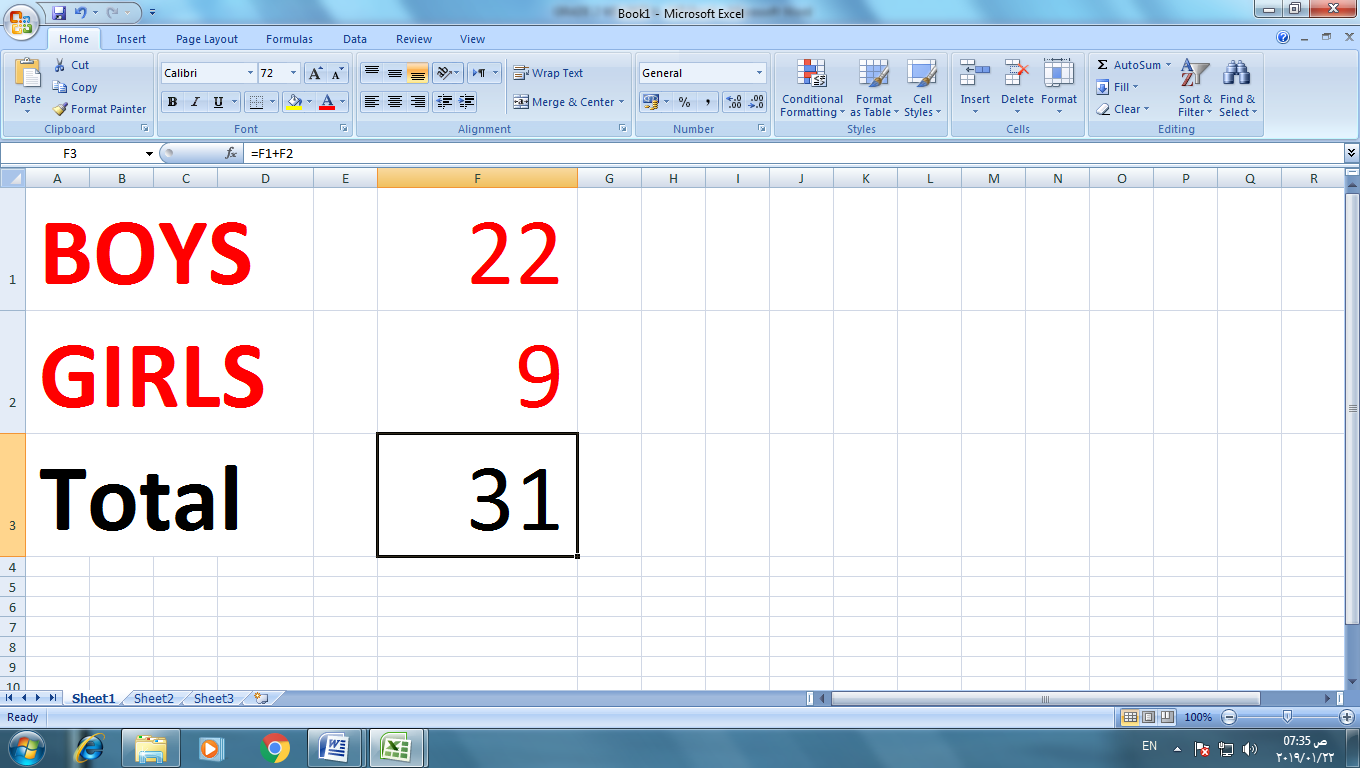 Fill in the blanks:      { cell reference,   letter,    number,   cell,   column,  row,   spreadsheet, name }The spreadsheet  is made of  columns and rows.Each column has a letter.  Each row has a number, where a column crosses a row this makes a cell.Every cell in a worksheet has a name. The name made of the  column letter and the row number.   This name is called  the cell reference.Label the icons: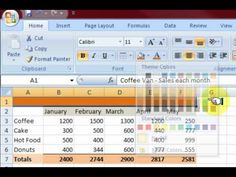 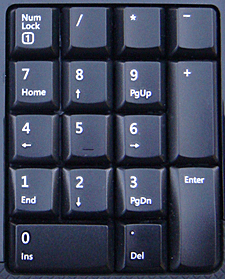 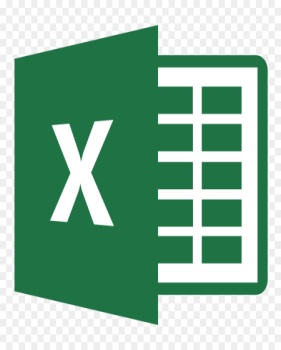 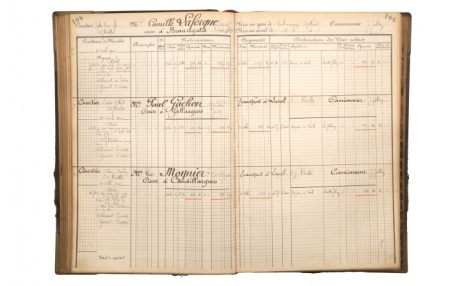     MS Excel                Numeric Keypad	             Ledger book	                 SpreadsheetIV.   Label the keyboard: 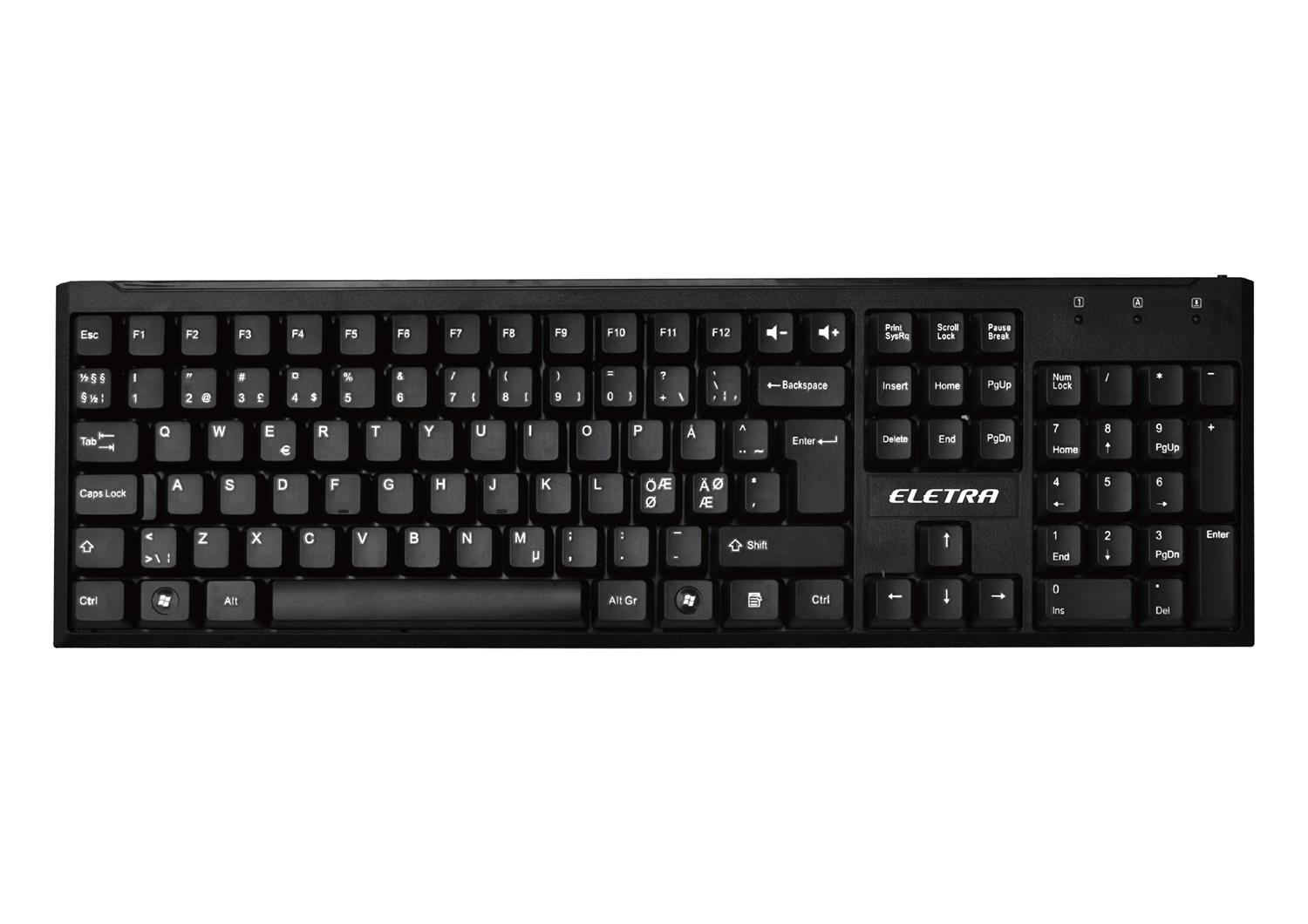 